Online-Only Supplemental Material for the article: The impact of cancer on diabetes outcomes 19 years after the diagnosis of type 2 diabetes Table S1Categorization of all patients from the Diabetes Care in General Practice (DCGP) study with ICD-10 diagnoses in the Danish Cancer Register (DCR)a For Hodgkin and non-Hodgkin lymphomas including ICD for Oncology (ICD-O) morphological codes within the range: 9590/3/ - 9597/3/; 9650/3/ - 9667/3/; 9670/3/ - 9729/3/ as well as: 97313, 97323, 97333 and 97343 in accordance to the recommendation of the Danish Cancer Register.b Metastases are only included if there is no registration of any primary neoplasm.Table S2: Definition of clinical outcomes in the 19-year registry-based monitoring of the Diabetes Care in General Practice (DCGP) study* The Danish National Death Registry and the National Hospital Discharge Registry changed coding from ICD-8 to ICD-10 on 1 January 1994. The Danish National Death Registry contains only the first 4 characters of the ICD codes, while the National Hospital Discharge Registry contains all 5 characters.† The National Hospital Discharge Registry changed coding of surgical procedures from the 3rd edition of The Danish Classification of Surgical Procedures to the Nordic Classification of Surgical Procedures on 1 January 1996. Figure S1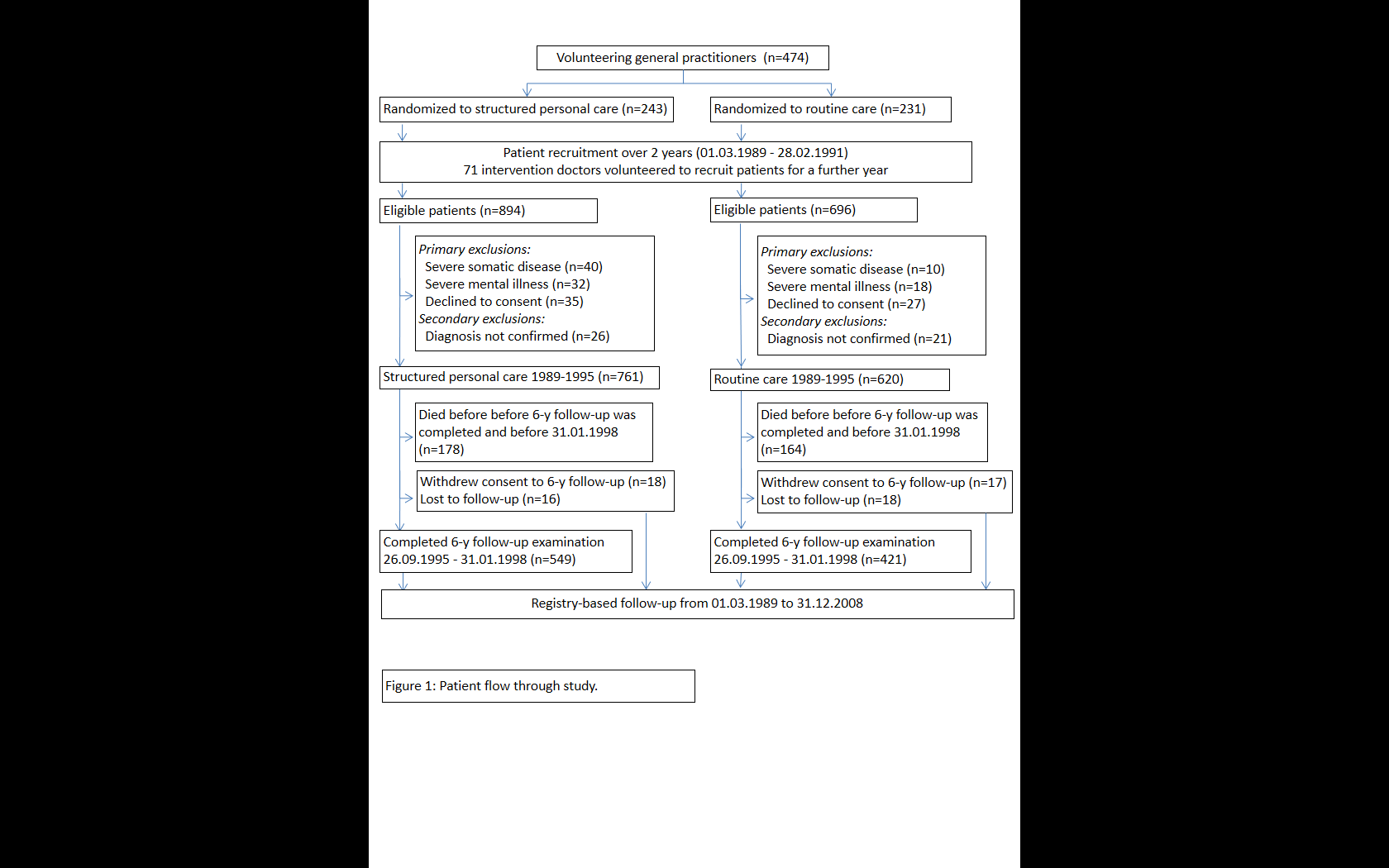 CategoryICD-10Patients with a cancer diagnosis at diabetes diagnosis Patients with a cancer diagnosis at diabetes diagnosis Patients diagnosed with cancer during 19 years of follow up after diabetes diagnosisPatients diagnosed with cancer during 19 years of follow up after diabetes diagnosisCategoryICD-10Struc-tured personal care (n=761)Routine care (n=620)Struc-tured personal care (n=761)Routine care (n=620)All cancer3216142101  Buccal cavity and pharynxC00-C14; C4622012  Digestive organsC15-C26334631  Respiratory system including thoracic organsC30-39; C450001810  Bones, joints and articular cartilageC40-C410000  SkinC43; C4601164  Mesothelium and connective tissueC451-C459; C461; C463; C467; C468; C469; C47-C49; B2101021  BreastC50352110  Female genital organsC51-C5810267  Male genital organsC60-C63221714  Urinary tractC64-C68; D090-D091; D301-D309; D411-D419831217  Eye and central nervous systemC69-C72; C751-C753; D32-D33; D352-D354; D42-D43; D443-D4450012  Endocrine glandsC73-C74; C750; C754-C7590000  Malignant neoplasms, stated or presumed to be primary, of lymphoid, haematopoietic and related tissue aC81-C96D45-D46; D470-D471; D473-D4752194  Malignant neoplasms of ill-defined, secondary and unspecified sites bC76-C8000127No cancer ---587503Codes used to classify cause of death or morbidity*Codes used to classify cause of death or morbidity*Codes used to classify surgical procedures†Codes used to classify surgical procedures†ICD-8 codes(≤1993)ICD-10 codes(≥1994)The Danish Classification of Surgical Procedures(≤1995)The Nordic Classification of Surgical Procedures(≥1996)Aggregate endpoints. Time to the first occurrence of any event in that category:Diabetes-related death, i.e. death from:Fatal myocardial infarction410-414 or 427.0 or 427.1 or 427.9 or 428I20-I25 or I50Fatal stroke430-438I60-I69 or G45Renal disease 580-593N00-N06 or N08 or N10-N13 or N17-N20 or N25-N29 or E10.2 or E11.2 or E12.2 or E13.2 or E14.2Hyperglycaemia E10.0 or E10.1 or E11.0 or E11.1 or E12.0 or E12.1 or E13.0 or E13.1 or E14.0 or E14.1Hypoglycaemia 962.3E16.0 or E16.1 or E16.2Sudden death 795 or 796.2 or 796. or 796.9R96-R99  Peripheral vascular disease 440.2 I70.2 or E10.5 or E11.5 or E12.5 or E13.5 or E14.5(Death from any cause)Vascular (cardiac) =“Myocardial infarction”Fatal myocardial infarctionAs aboveAs aboveAs aboveAs aboveNonfatal myocardial infarction410I21Sudden death As aboveAs aboveAs aboveAs aboveVascular (stroke) =“Stroke”Fatal strokeAs aboveAs aboveAs aboveAs aboveNonfatal stroke430-434 or 436I60-I64Peripheral vascular disease  Amputation8103 or 8104 or 8105 or 81080 or 81081NEQ orNFQ orNGQ orNHQDeath from peripheral vascular disease As aboveAs aboveAs aboveAs aboveMicrovascular diseaseNonfatal renal failure792N18-N1994340 or 94300TJA 30Fatal renal disease As aboveAs aboveAs aboveAs aboveVitreous haemorrhage377.00H43.1 or H45.016540CKD65Retinal photocoagulation16070CKC10 or CKC15 Any diabetes-related end pointSudden death As aboveAs aboveAs aboveAs aboveDeath from hyperglycaemia As aboveAs aboveAs aboveAs aboveDeath from hypoglycaemia As aboveAs aboveAs aboveAs aboveFatal myocardial infarctionAs aboveAs aboveAs aboveAs aboveNonfatal myocardial infarctionAs aboveAs aboveAs aboveAs aboveAngina/ischemic heart disease411-414I20 or I25Heart failure427.0 or 427.1 or 427.99 or 428I50Fatal strokeAs aboveAs aboveAs aboveAs aboveNonfatal strokeAs aboveAs aboveAs aboveAs aboveNonfatal renal failureAs aboveAs aboveAs aboveAs aboveFatal renal disease As aboveAs aboveAs aboveAs aboveAmputationAs aboveAs aboveAs aboveAs aboveFatal peripheral vascular disease As aboveAs aboveAs aboveAs aboveVitreous haemorrhageAs aboveAs aboveAs aboveAs aboveRetinal photocoagulationAs aboveAs aboveAs aboveAs aboveBlindness379H54.0 or H54.1 or H54.4Cataract excision17000 or 171 or 1720 or 1721 or 1723 or 1726CJC or CJD or CJE